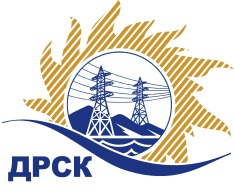 Акционерное Общество«Дальневосточная распределительная сетевая  компания»Протокол заседания Закупочной комиссии по вскрытию поступивших конвертовг. Благовещенск	Способ и предмет закупки: Закрытый электронный запрос цен на право заключения Договора на выполнение работ:  закупка 66 - Мероприятия по технологическому присоединению потребителей к сетям 10/0.4 кВ филиала "АЭС"лот 22 – Мероприятия по строительству и реконструкции для технологического присоединения потребителей г. Благовещенска к сетям 10/0,4 кВ (Васильева А.Л.) (закупка 2045)Плановая стоимость закупки:   479 253,20 руб. без учета НДСПРИСУТСТВОВАЛИ: члены постоянно действующей Закупочной комиссии АО «ДРСК» 2 уровняИнформация о результатах вскрытия конвертов:В адрес Организатора закупки поступило 2 (две) заявки на участие в закупке, с которыми были размещены в электронном виде на Торговой площадке Системы www.b2b-energo.ru.Вскрытие конвертов было осуществлено в электронном сейфе организатора запроса предложений на Торговой площадке Системы www.b2b-energo.ru автоматически.Дата и время начала процедуры вскрытия конвертов с предложениями участников: 14:00 (время местное) 09.11.2015.Место проведения процедуры вскрытия конвертов с предложениями участников: Торговая площадка Системы www.b2b-energo.ruВ конвертах обнаружены предложения следующих участников запроса цен:Ответственный секретарь Закупочной комиссии 2 уровня АО «ДРСК»	О.А. Моторинаисп.: Коврижкина Е.Ю.(4162) 397-280№ 659/УКС-В09.11.2015№п/пНаименование Участника закупки и его адресЦена предложения на участие в закупке без НДС, руб.1ООО «АмурСельЭнергоСетьСтрой»г. Благовещенск, ул. 50 лет Октября, 228Цена: 468 000,00 руб. без учета НДС (552 240,00 руб. с учетом НДС). 2ООО «ЭнергоМакс» г. Благовещенск, ул. Больничная, 62Цена: 470 000,00 руб. без учета НДС (НДС не облагается). 